Промежуточная аттестация по химии, 11 класс ( базовый)Время выполнения 40 минут (1 урок).Критерии оценивания: Отметка «5» ставится за работу, выполненную полностью без ошибок и недочетов.Отметка «4» ставится за работу, выполненную полностью, но при наличии в ней не более одной грубой ошибки и одного недочета ; не более трех недочетов.Отметка «3» ставится, если ученик выполнил правильно не менее 2/3 всей работы или допустил не более одной грубой ошибки и двух недочетов, не более одной грубой и одной негрубой ошибки, не более трех негрубых ошибок, одной негрубой ошибки и трех недочетов, при наличии четырех-пяти недочетов.Отметка «2» ставится, если число ошибок и недочетов превысило норму оценки «3» или выполнено правильно менее 2/3 всей работы.1.Из предложенного перечня внешних воздействий выберите все воздействия, которые не влияют на скорость химической реакции1)  изменение концентрации аммиака2)  изменение давления3)  изменение концентрации водорода4)  изменение концентрации азота5)  изменение температуры2.Установите соответствие между уравнением химической реакции и изменением условий, которое приводит к смещению равновесия в сторону продуктов: к каждой позиции, обозначенной буквой, подберите соответствующую позицию, обозначенную цифрой.УРАВНЕНИЕ РЕАКЦИИА)  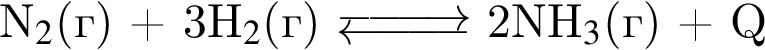 Б)  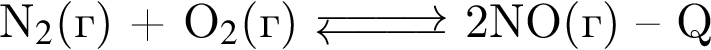 В)  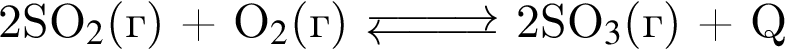 Г)  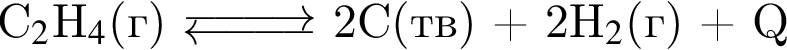 РАВНОВЕСИЕ СМЕЩАЕТСЯ В СТОРОНУ ПРОДУКТОВ ПРИ1)  повышении давления2)  понижении давления3)  нагревании3. Дано термохимическое уравнение: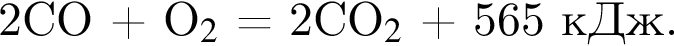 В результате реакции выделилось 226 кДж теплоты. Вычислите массу оксида углерода(II), вступившего в реакцию. Ответ дайте в граммах с точностью до десятых.4. Дано термохимическое уравнение: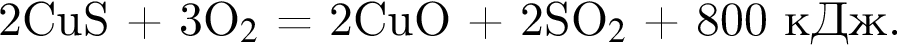 В результате реакции выделилось 1000 кДж теплоты. Вычислите массу образовавшегося оксида меди(II). Примите  Ответ дайте в граммах с точностью до целых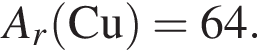 5. Из предложенного перечня выберите две пары веществ, для одного из которых характерна ионная, а для другого  — ковалентная неполярная связь:1)  хлорид натрия и хлор2)  водород и хлор3)  хлорид меди(II) и хлороводород4)  оксид магния и бром5)  вода и магний6. Вычислите объём углекислого газа (н. у.), который выделится при действии на избыток карбоната кальция 730 г 20%-ного раствора соляной кислоты.7.Используя метод электронного баланса, составьте уравнение реакции по схеме: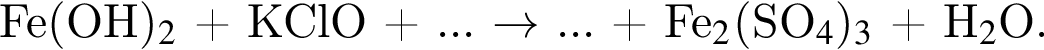 Определите окислитель и восстановитель.